Amaç:BİRİNCİ BÖLÜM                                                    AMAÇ, KAPSAM VE TANIMLARMadde 1 - Bu yönerge TNKÜ Spor Bilimleri Fakültesi' ne Özel Yetenek Sınavı ile öğrenci alınması ve özel yetenek sınavı başvurusuna ilişkin esasları düzenlemektir.Kapsam:Madde 2- Bu yönerge; TNKÜ Spor Bilimleri Fakültesi'nin Beden Eğitimi ve Spor Eğitimi Bölümü, Beden Eğitimi ve Spor Öğretmenliği programına özel yetenek sınavı ile öğrenci alan bölümlerine yönelik; adayların başvuru, değerlendirme, asil ve yedeklerin tespit usulleri, sınav sonuçlarının ilanı, kesin kayıt koşulları ve itirazlar ile ilgili hükümleri kapsar.Tanımlar ve Kısaltmalar:Madde 3 - Bu yönergede geçen terim ve kısaltmalar aşağıdaki şekilde tanımlanmıştır.AOBP	: Ağırlıklı Orta Öğretim Başarı PuanınıBESYO	: TNKÜ Spor Bilimleri FakültesiniÖSYM	: Ölçme Seçme ve Yerleştirme MerkeziniÖYS	: Özel Yetenek Giriş SınavınıÖYSP	: Özel Yetenek Sınav PuanınıÖYSP-SP	: Özel Yetenek Sınav Puanı, Standart PuanınıÖSYS	: Öğrenci Seçme Yerleştirme SisteminiYGS	:Yüksek Öğretim Giriş SınavınıYüksekokul: TNKÜ Spor Bilimleri FakültesiniYüksekokul Kurulu: TNKÜ Spor Bilimleri Fakültesi KurulunuYüksekokul Yönetim Kurulu: TNKÜ Spor Bilimleri Fakültesi Yönetim Kurulunur) Yükseköğretim Programları ve Kontenjanları Kılavuzu: Her yıl ÖSYM tarafından yayınlanan ve yükseköğretim programları tercih işlemlerinin belirlenmesinde kullanılan kılavuzu’nu ifade eder.1-SINAV KURULLARISınavın düzenleme ve yürütülmesiyle ilgili kurullar aşağıdaki gibidir.A-SINAV ÜST KURULUMadde 4–Yüksekokul Yönetim Kurulu üyelerinden oluşur. Bu kurul Üniversitemiz Rektörü (veya Rektörün belirleyeceği Rektör Yardımcısı), TNKÜ Spor Bilimleri Fakültesi Müdürü ve Müdür Yardımcılarından oluşur.Sınav Üst Kurulu aşağıdaki görevleri yürütür:Adayların ÖYS programını oluşturma, sınava girecekleri yer ve zamanı belirleme, gerektiğinde değişiklikler yaparak ilan etme,Sınav gözetmenleri belirleme,Sınav güvenliği için alınacak önlemleri belirleme,Sınav sonuçlarının ilanına kadar süren tüm işlemleri yürütme,Sınavlarla ilgili araç-gereç ve malzemeyi tespit etme,B-SINAV YÜRÜTME KURULUMadde 5-Sınav Üst Kurulu tarafından sınavın özeliğine göre görevlendirilen öğretim elemanlarından oluşur.Sınav Yürütme Kurulu, Sınav Üst Kurulu’na karşı sorumludur.Sınav Üst Kurulu tarafından sınavın işleyişine uygun olarak verilecek görevleri yerine getirir.C-DESTEK HIZMETLERIMadde 6- Sınavın yürütülmesi ile ilgili her türlü destek hizmeti Genel Sekreterlik, Sağlık Kültür Daire Başkanlığı, Bilgi İşlem Daire Başkanlığı, Basın ve Halkla İlişkiler Birimi, İdari Mali İşler Daire Başkanlığı, Strateji Geliştirme Daire Başkanlığı, Yapı İşleri Daire Başkanlığı, Personel Daire Başkanlığı, Öğrenci İşleri Daire Başkanlığı ve Hukuk Müşavirliğince sağlanır.D- SINAV HAKEM KOMISYONUMadde 7-Sınav Hakem Kurulu sınavın uygulanması esnasında adayların belirlenen kurallar çerçevesinde sınav parkurunun tamamlanıp tamamlanmadığını kontrol eder.Bu kurul yüksekokulumuz ve yüksekokulumuz dışındaki birimlerden davet edilen öğretim elemanlarından oluşurMadde 8-E- SINAV KONTROL KOMISYONUBu kurul yüksekokulumuzda görev yapan idari personel ve öğretim elemanlarından oluşur.Sınav Kontrol Komisyonu adayın özel yetenek sınavına başvuru ve kesin kayıt esnasında evraklarını kayıt altına almak ve yetenek sınavı sonuçlarını kontrol etmek konusunda sorumludur.F-İTİRAZ KOMİSYONUMadde 9- Sınav Yürütme Kurulu tarafından oluşturulan İtiraz Komisyonu, adayların özel yetenek sınavına yönelik itirazlarının değerlendirilmesi ve gerekli raporların hazırlanması ile görevlidir.Jüri kararları hariç, sınavla ilgili her türlü itirazlar Tekirdağ Namık Kemal Üniversitesi, Strateji Geliştirme Daire Başkanlığının Ziraat Bankası Tekirdağ Şubesi nezdindeki TR57 0001 0027 0846 5855 4053 02 numaralı hesabına 250,00.-TL (İki yüz elli TL) yatırıldıktan sonra yazılı olarak Sınav İtiraz Kurulu Sekreterliğine yapılacaktır. Aday itirazını sınava girdiği gün yapmak zorundadır. İtirazın haklı bulunması durumunda yatırılan para iade edilecektir.İKİNCİ BÖLÜMÖZEL YETENEK SINAVI GİRİŞ ESASLARI VE KONTENJANLARIKontenjanlarMadde 10 -TNKÜ Spor Bilimleri Fakültesi, Beden Eğitimi ve Spor Eğitimi Bölümü, Beden Eğitimi ve Spor Öğretmenliği programına alınacak öğrenci kontenjanları aşağıdaki tablolarda (Tablo 1-2-3-4) belirtilmiştir.KOORDİNASYON PARKURU SINAVI ÖĞRENCİ KONTENJANLARITablo 1: TNKÜ Spor Bilimleri Fakültesi Beden Eğitimi ve Spor Öğretmenliği programına koordinasyon sınavı ile alınacak öğrenci kontenjanlarıSPORCU ÖZGEÇMİŞİ ÖĞRENCİ KONTENJANLARITablo 2: TNKÜ Spor Bilimleri Fakültesi Beden Eğitimi ve Spor Öğretmenliği programına sporcu özgeçmişiyle alınacak öğrenci kontenjanlarıMİLLİ SPORCU ÖĞRENCİ KONTENJANLARITablo 3: TNKÜ Spor Bilimleri Fakültesi Beden Eğitimi ve Spor Öğretmenliği programına millilik kontenjanından alınacak öğrenci kontenjanlarıMillilik Kontenjanlarına İlişkin Önemli Not:* Milli Sporcu Kontenjanı: Yükseköğretim Kurulu (YÖK) Başkanlığı’nın 22.11.2010 tarih ve 5773 sayılı yazısına göre Bölümümüz için ilan edilen kontenjan içerisinden milli sporculara %15 kontenjan ayrılmıştır.*Milli kontenjanlara sadece Milli Sporcular başvurabilirler. Milli kontenjanlar dolmadığı takdirde, dolmayan milli sporcu kontenjanları koordinasyon sınavı ile alınacak öğrenciler kontenjanına aktarılır. Erkek ya da kadınlarda gerekli milli sporcu kontenjanı dolmadığı takdirde diğer milli sporcu adaylardan açık kalan milli sporcu kontenjanı tamamlanır. Öncelik milli sporcu kontenjanının milli sporcular tarafından doldurulmasıdır. Belirtilen kontenjandan fazla milli sporcu aday başvurusu olursa milli sporcular kendi içinde değerlendirilecektir. Yerleştirmede öncelikli olarak A milli sporcular, sonrasında B milli sporcular ve kontenjan boş kaldığı takdirde C milli sporcular yerleştirilecektir.YABANCI UYRUKLU ÖĞRENCİ KONTENJANLARITablo 4: TNKÜ Spor Bilimleri Fakültesi Beden Eğitimi ve Spor Öğretmenliği programına alınacak yabancı uyruklu öğrenci kontenjanlarıYabancı uyruklu Kontenjanlarına İlişkin Önemli Not:Yabancı uyruklu öğrenciler Tekirdağ Namık Kemal Üniversitesinin yapmış olduğu Yabancı Uyruklu Öğrenciler Sınavından (YÖS) en az 35 puan almış olmalıdır.*Yabancı uyruklu adaylarda minimum süre erkekler için 75 saniye; kadınlar için ise 85 saniyedir. Bu sürenin üzerinde yapılan dereceler değerlendirmeye alınmayacaktır.Adaylar, koordinasyon parkurundan elde ettikleri en iyi dereceye göre sıralanarak yerleştirilecektir.Özel Yetenek Sınavı (ÖYS) Aday Kabul KoşullarıMadde 11 - TNKÜ Spor Bilimleri Fakültesi Özel Yetenek Sınavına başvuru koşulları aşağıda belirtilmiştir: a)Türkiye Cumhuriyeti vatandaşı olmak, (Yabancı Uyruklu Öğrenci Kontenjanları ve kabul koşulları Üniversitemizin 2016 yılı giriş sınavlarına ilişkin Senato toplantısında belirlendiği şekildedir).Lise veya dengi bir ortaöğretim kurumundan mezun olmak veya kayıtların başlama tarihine kadar mezun olabilecek durumda olmak,2016 yılı YGS-1, YGS-2, YGS-3 YGS-4, YGS-5 ve YGS-6 puan türlerinden birinden aşağıda belirtilen puanı almış olmak,ÖZEL YETENEK SINAVI YGS PUANLARITablo 5: YGS puanının değerlendirilmesiMilli adaylar için istenilen kriterlerde olmak (Milli sporcular için ayrılmış kontenjanlara müracaat edecek adayların, milli takımlardan herhangi birinde sporcu olarak görev almış olmaları ve bunu Gençlik ve Spor Genel Müdürlüğünden veya ilgili federasyondan alacakları, “Milli Sporcu Belgesi” ile kanıtlama şartı aranacaktır.K.K.T.C. ve yabancı uyruklu adayların milli sporcu belgeleri geçerli değildir).Beden Eğitimi ve Spor Öğretmenliği programı için 657 Sayılı Devlet Memurları Yasasının değişik 48’nci maddesindeki koşulları taşımak, öğretmen olmaya engel özrü bulunmamak,Ön başvuru, online olarak resmi internet sitesinden yapılacaktır ve çıktısı alınarak başvuru sırasında görevlilere teslim edilecektir. Başvuru şahsen yapılır, postayla yapılan başvuru kabul edilmeyecektir.Adayın Özel Yetenek Sınavlarına katılmasını engelleyecek sağlık sorunun bulunmaması gerekmektedir.Sınavlara herhangi bir yüksek öğrenim kurumuna kayıtlı bulunan ya da herhangi bir yüksek öğrenim programını kazanmış adaylar da katılabilir.ı) Özgeçmiş ile başvuracak adaylar Tablo 7’de “Spor Özgeçmiş Puanı Hesaplama Tabloları” bölümündeki kriterlere göre başvurusu değerlendirilir.Sporcu özgeçmişi ile başvuracak adaylar aynı zamanda koordinasyon sınavına da başvurabilirler.Sporcu özgeçmişi ile başvuran her aday koordinasyon parkuruna girmek zorundadır. Aday sporcu özgeçmişi ile yerleşemediği takdirde parkurdan elde ettiği derece ve aldığı puan genel koordinasyon sınavı puanlamasında kullanılacaktır.ÖN KAYIT VE BAŞVURU İŞLEMLERIMadde 12 – a) Aday kayıtları Sınav Üst Kurulu tarafından belirlenen yer ve tarihte yapılır. Adayların sınav kesin kayıt başvuruları, 18-29 Temmuz 2016 tarihleri arasında; şahsen mesai bitimine kadar (saat:17.00) yapılacaktır.Adayların NKÜ BESYO Özel Yetenek Sınavına 01-29 Temmuz 2016 tarihleri arasında http://besyo.nku.edu.tr adresinden online kayıt yapmaları gerekmektedir. Adaylar online kaydını online kaydının son günü olan 29 Temmuz 2016 tarihi mesai bitimine kadar yapmış olması gerekmektedir. Adaylar; online başvuru formu çıktısı ve sınav başvuru evrakları ile birlikte (bkz: 12-c) en geç 29Temmuz 2016 saat 17:00’ a kadar TNKÜ Spor Bilimleri Fakültesi Müdürlüğü Sınav Kayıt Bürosu’na şahsen teslim etmeleri gerekmektedir. Posta yolu ile başvuru yapan adayların başvuruları kabul edilmeyecektir.ÖNEMLİ TARİHLERTekirdağ Namık Kemal Üniversitesi, TNKÜ Spor Bilimleri Fakültesi öğrenci alımına ilişkin önemli tarihler Tablo6’da görülmektedir.Tablo 6: Öğrenci Alımına İlişkin Önemli TarihlerNot: Yabancı uyruklu öğrenciler online sistem üzerinden başvuru yapmayacaklardır.Öğrenci Alımına İlişkin Önemli Not:18 Temmuz-31 Temmuz 2016 tarihlerinde Sürekli Eğitim Merkezi tarafından koordinasyon parkuru tanıtım kursu açılacaktır. Kursa katılmak isteyen adaylar belirlenen tarihler arasında Spor Tesislerindeki kurs seanslarına katılabilirler.Kazanan adayların veya asil listedeki adayın kayıt yapmaması durumunda kayıt hakkı elde eden yedek adayların kesin kayıtları Yüksekokul Yönetim Kurulu tarafından akademik takvime göre belirlenen bir tarihte yapılır.BAŞVURU İÇİN GEREKLİ BELGELERÖn kayıt onayı sırasında koordinasyon, sporcu özgeçmişi, millilik ve yabancı uyruklu öğrenci kontenjanlarına başvuracak adaylardan aşağıda yazılı belgeler istenir:1 adet Ön Kayıt Başvuru Belgesi çıktısı.YGS-2016 sınav sonuç belgesinin internet çıktısı (Yabancı uyruklu adaylar Tekirdağ Namık Kemal Üniversitesi’nin yapmış olduğu Yabancı Uyruklu Öğrenci Sınavın (YÖS)’danen az 35 puan aldığına dair belge).Fotoğraflı T.C. Nüfus Cüzdanı aslı ve 1 adet fotokopisi (yabancı uyruklular için pasaportunun aslı ve 1 adet fotokopisi) (Belge teslim sırasında nüfus cüzdanı aslı ve fotokopisi karşılaştırılacaktır)4.1 adet vesikalık fotoğraf: Fotoğraflar 4.5 x 6 cm boyutlarında ve kıyafet yönetmeliğine uygun olmalı, adayın son 6 aylık durumunu göstermelidir.Sağlık Raporu: Sınava girecek tüm adayların Resmi Sağlık Kurumlarından ve/veya Özel Hastanelerden alacakları "Beden Eğitimi ve Spor Yüksekokulları Özel Yetenek Sınavlarına Katılmasında Sağlık Açısından Sakınca Yoktur" ifadesi bulunan sağlık raporunu başvuru belgelerine eklemeleri zorunludur. Başvuru sırasında bu raporu teslim etmeyen adayların kayıtları yapılmaz. TNKÜ Spor Bilimleri Fakültesinde öğretimi aksatabilecek bedensel (kamburluk vs.) veya konuşma (kekemelik vs.) gibi engellere sahip olan adaylar belirlendiğinde, idarece ilgililerden heyet raporu istenecektir. Heyet raporunda durumu belgelenenler sınavı kazanmış olsalar dahi sınavları iptal edilecektir.Mezun olduğu kurumdan alınan diploma, mezuniyet belgesi veya lise son sınıf öğrencileri ise son sınıfta okuduğuna dair ilgili kurum belgesi (Kesin kayıtta diploma veya mezuniyet belgesinin aslı) istenir. Belge veya diploma üzerinde alan/kol/bölüm yazılı olmalıdır. Halen bir üniversitede öğrenci olan adaylar, üniversitelerinin öğrenci işlerinden alacakları öğrenci belgesi ile sınava başvuru yapabileceklerdir.Spor özgeçmiş kontenjanına başvuracak olan adaylar, ekteki tablolarda (Spor Özgeçmiş Puanı Hesaplama Tabloları) yer alan spor dallarındaki koşullara uyduğunu belgelemelidirler. İlgili tablodan karşılık gelen puanı spor özgeçmiş puanı (SÖP) olarak alırlar. Bu işlem sınav komisyonunca incelenerek kararlaştırılır. Spor Özgeçmiş Puanı, Ağırlıklı Ortaöğretim Başarı Puanı (AOBP) ve 2016 YGS Puanı Özel Yetenek Sınavı Puanının hesaplanmasında kullanılır. Sportif özgeçmişe sahip olanlar durumlarını (maç kağıdı, yarışma bireysel veya takım sıralamasını gösteren) T.C. Gençlik ve Spor Bakanlığı, Spor Genel Müdürlüğü’nden aldıkları/alacakları ıslak imzalı resmi evrak ile belgelemeleri gerekmektedir. Adayların ön kayıt işlemini tamamlayabilmek ve Spor Özgeçmiş puanı alabilmek için ilgili belgeleri internet ortamında ön kayıt işlemini tamamladıktan sonra evrak teslim tarihleri içinde mesai bitimine kadar, TNKÜ Spor Bilimleri Fakültesi’ ne şahsen getirerek evraklarını teslim etmesi gerekmektedir. Belgelerin asıllarının yerine ancak noterden tasdikli suretleri kabul edilir. Resmi evrakların özerk federasyonlar için Federasyon Başkanı, özerk olmayan federasyonlar için Spor Genel Müdürlüğü’nden en az Genel Müdür Yardımcısı onaylı olması gereklidir.Millilik belgesi ile Yüksekokulumuzun Beden Eğitimi ve Spor Öğretmenliği programına müracaat edecek adayların millilik belgelerinin onayının ilgili federasyonlardan veya Gençlik Hizmetleri ve Spor Genel Müdürlüğünden (GHSGM) alınması gerekmektedir. Onaylanmamış belgeler kabul edilmeyecektir.*TNKÜ Spor Bilimleri Fakültesi giriş sınavı yüksek şiddetli fiziksel aktiviteler içermektedir. Ayrıca, TNKÜ Spor Bilimleri Fakültesinde sürdürülen eğitim/öğretim programı yüksek şiddetli fiziksel aktiviteler yanı sıra doğa sporları gibi bazı kamp derslerini içermektedir. Bu nedenle yüksekokul giriş sınavına başvuran adaylar gerek sınav ve gerekse eğitim süresince karşılaşılması muhtemel riskler konusunda her türlü sorumluluğun kendilerine ait olduğunu kabul etmiş sayılırlar.Not: Ön kayıt onay, TNKÜ Spor Bilimleri Fakültesi’ndeki ön kayıt bürosunda yukarıdaki belgelerle ŞAHSEN yapılacaktır. Posta ile yapılan başvurular kabul edilmeyecektir.Milli Sporcuların DurumuMadde 13-a) Milli sporcu statüsünde değerlendirilebilmek için; sınav tarihinden önceki 5 yıl içinde aşağıdaki müsabaka ve yarışmalara katılmış olmaları ve ilgili federasyondan veya Gençlik ve Spor Genel Müdürlüğünden almış oldukları belgenin onaylanmış olması gerekmektedir. Adaylar, milli sporcu oldukları müsabakaların yer, tarih ve organizasyon türünü belirten resmî belge ile ön kayıt bürosuna müracaat edeceklerdir.Milli sporcular kontenjanlarında açık kaldığı takdirde, açık kalan kontenjan genel kontenjana eklenir.Milli sporcular özel yetenek sınavına (koordinasyon parkuru) girmeleri zorunludur.Özel yetenek sınavı sonrası milli sporcular kendi aralarında sıralanırlar. Milli sporcu adayları aynı zamanda diğer adaylarla birlikte başarı toplam puanına göre de sıralanırlar. K.K.T.C. uyruklu milli sporcular bu haktan yararlanamazlar.Milli sporcular 12 Mayıs 2011 tarih ve 27932 sayılı resmi gazetede yayınlanan milli sporculara ait yönetmelik hükümlerine göre alınacaktır.ÜÇÜNCÜ BÖLÜMÖZEL YETENEK SINAVINA İLİŞKİN ESASLARAdayın Sınava Giriş Belgesi ve KıyafetiMadde 14 – Adayın sınava giriş belgesi ve kıyafeti aşağıda belirtildiği gibi olmalıdır:Sınav Giriş KartıHer adaya üzerinde fotoğrafı bulunan bir sınav giriş kartı verilir. Adaylar sınava girerken sınav giriş kartı ile diğer bir resmi kimlik belgesini (Nüfus cüzdanı, ehliyet veya geçerli tarihli pasaport) birlikte bulundurmak ve istenildiğinde göstermek zorundadırlar. Adayların aldığı derece ve puanlar giriş kartlarındaki ilgili bölümlere işlenir. Bu kart üzerindeki derece ve puanlar ile komisyonun tuttuğu kayıtların uyuşmaması halinde sınav komisyonunun tutmuş olduğu kayıtlar esas alınır.Sınav KıyafetiSınavlara spor kıyafeti ve spor ayakkabı ile girilmesi gerekmektedir. Sınav kıyafeti genel olarak; eşofman, şort, tayt, atlet, t-shirt, spor ayakkabı şeklinde olmalıdır.Özel Yetenek Sınavları (ÖYS)Madde 15- a) ÖYS, Namık Yüksekokul Yönetim Kurulu tarafından belirlenen tarihte yapılır.Başvuran adaylar ilan edilen sınav programında belirtilen gün ve saatte sınav yerinde kendilerine ön kayıt esnasında verilen göğüs numarası, Sınav Giriş Belgesi ve resmi kimlik belgesini (Nüfus cüzdanı, ehliyet veya geçerli tarihli pasaport) ile sınav komisyonu önünde hazır bulunur.Her ne sebeple olursa olsun sınav sırasını kaçıran adaylar sınava alınmaz ve sınava girmekten vazgeçmiş sayılır.Sınav Üst Kurulu gerektiği zaman sınav yer, gün ve saatlerini değiştirme yetkisine sahiptir.DÖRDÜNCÜ BÖLÜMSINAVIN UYGULANMASI VE DEĞERLENDİRİLMESİÖZEL YETENEK SINAVININ (KOORDİNASYON PARKURU) UYGULANMASIMadde 16- a) Yüksekokulumuzun Beden Eğitimi ve Spor Öğretmenliği programının özel yetenek sınavı beceri koordinasyon parkuru şeklinde olup, tek aşamalı olarak yapılacaktır.Her sınav öncesi kimlik kontrolü yapılacaktır.Her aday, kendisine verilen göğüs numarası ile sınava katılmak zorundadır.Her aday ilan edilen grubu ve sırasında sınava girmek zorundadır.Adayların, sınav kurulunun sınav başlamadan önce veya sınav sırasında belirleyeceği kurallara ve yapacağı duyurulara uymaları zorunludur.Sınavlarda testleri tamamlamadan kendi isteği ile bırakan adaylara (teknik bir arızaya bağlı olmadığı takdirde) testi tekrarlama hakkı verilmeyecektir.Sınav öncesinde ve sınav esnasında meydana gelebilecek sakatlıklar sonucu alınacak raporlar dikkate alınmayacak, adaya daha sonra sınava girme hakkı verilmeyecektir.Koordinasyon sınavında adaylara 2 (iki) hak verilecektir ve adayın en iyi derecesi değerlendirmeye alınacaktır. Ancak teknik nedenlerden ötürü sınav skoru elde edilemeyen ya da teknik izlemeden sonra tespit edilen hatalardan ötürü sınav kurulu kararıyla adaya bir hak daha verilir. Haklarının tamamını kullanıp kullanmama kararı adaya aittir.Koordinasyon sınav skorunun geçerli sayılabilmesi için elektronik kronometre sisteminin durması gerekmektedir. Koşarak elektronik kronometrenin bitiş kapısından geçilmesi halinde sorun yaşanmayacaktır. Adayların bitiş kapısında alttan ya da üstten geçmesi halinde elektronik kronometre durmayacak ve süre devam edecektir. Bu tür durumlardan adayın kendisi sorumludur ve fotoselden tekrar geçerek elektronik kronometreyi durdurmak zorundadır.Koordinasyon sınavı, aynı zamanda baraj sınavı niteliğindedir. Koordinasyon sınavı bitiminde adaylar aldıkları derecelere göre küçükten büyüğe sıralanırlar. Sıralama sonunda en iyi dereceye sahip olan, mevcut kontenjanın 2 katı kadar aday (25 x 2 = 50 erkek + 11 x 2 =22 kadın) değerlendirmeye alınır. Bu kontenjanın dışında kalan adayların ÖYSP puanı "0" olarak alınacağından sınav değerlendirmesine alınmazlar.Özel Yetenek Sınavı kılavuzunda belirtilmeyen ve sınav esnasında doğabilecek sınavla ilgili ihtilaflı konularda, sınav üst kurulunun kararları geçerli olacaktır.Özel Yetenek Sınavının tüm aşamalarında sportmenliğe aykırı davranışı tespit edilen adaylar (sınav kuruluna, görevlilere ve diğer adaylara sözlü veya fiili saldırı, sınav disiplinini bozacak davranışlar örneğin sert şekilde topa vurma, adayın kendisinin veya ailesinin hakaret ve benzeri davranışları, sınav ekipmanlarına zarar verme vb.) sınav kurulu kararı ile sınavdan diskalifiye edilecek ve yasal işlem yapılacaktır. Bu adaylar başarılı olsalar dahi sınavdan ihraç edilecektir.Yabancı uyruklu öğrenciler ve sporcu özgeçmişi ile başvuran adayların koordinasyon parkurundaki değerlendirmeleri baraj sınavı niteliğinde değildir. Her aday kendi alanından aldıkları puana göre sıralanacaklardır.GENEL SINAV DEĞERLENDİRMESİMadde 17- Genel sınav değerlendirmesi 2016-ÖSYS Yükseköğretim Programları ve Kontenjanları Kılavuzunda belirtildiği üzere yapılacaktır. ÖYS' nin değerlendirilmesi aşağıda belirtilen şekilde yapılır:Beden Eğitimi ve Spor Öğretmenliği programı için Özel Yetenek Sınavı Puanı (ÖYSP) aşağıdaki gibi değerlendirilecektir.Koordinasyon sınavı sonrasında barajda kalan mevcut kontenjanın 2 katı kadar aday (25 x 2 = 50 erkek + 11 x 2 = 22 kadın) değerlendirmeye alınır, diğer adaylar ise ÖYSP puanı "0" olarak alınacağından sınav değerlendirmesine alınmazlar.Özel yetenek sınavında alınan puanlar 2016-ÖSYS Yükseköğretim Programları ve Kontenjanları Kılavuzunun Özel yetenek Gerektiren Yükseköğretim Programlarına Öğrenci Alımı maddesinde belirtildiği gibi ÖYSP puanı olarak hesaplanacaktır. Yerleştirmeye esas olacak puan (Yerleştirme Puanı= YP) Öğrenci Seçme Sınavı Kılavuzundaki esaslara göre belirlenen ÖYSP-SP (Özel Yetenek Sınavı Puanı Standart Puanı) ile YGS Puanı dikkate alınarak uygulanmaktadır.Özel yetenek sınav sonuçları Sınav Kontrol Komisyonu tarafından hazırlanan sisteme girilir. Sınav Kontrol Komisyonunca adayların ÖYSP (Özel yetenek Sınav Puanları) ile birlikte YGS ve OBP puanları, yerleşme durumları ve hangi alandan geldikleri de dâhil edilerek hesaplamalar yapılır.2015- ÖSYS’de, YGS/LYS puanı veya özel yetenek sınavı sonucu ile bir örgün yükseköğretim programına yerleştirilmiş adayların ortaöğretim başarı puanlarına uygulanacak katsayılar yarıya düşürülecektir. Bu kural açık öğretimin kontenjan sınırlaması olan programları için de uygulanacaktır. Sınavsız geçiş ile meslek yüksekokulları veya açık öğretimin kontenjan sınırlaması olmayan programlarına 2015-ÖSYS’de yerleştirilen adaylara bu kural uygulanmayacaktır.Adaylar YP puanlarına göre en yüksek puandan başlamak üzere sıralanacak ve programların kontenjanlarına göre asil ve yedek listeler oluşturulur.Kazananlar listesinde son sırayı alanlar arasında eşitlik durumunda YGS puanı yüksek olan aday seçilecektir.KOORDINASYON PARKURU SINAV PUANIMadde 18-Tüm adayların beceri koordinasyon parkurundaki iki hakkının da bitiminden sonra;Adaylar içerisinde parkuru en iyi dereceyle bitiren kadın ve erkek adayın derecesi 100 tam puan olarak değerlendirilecektir. Sınav sonrasında asıl ve yedek listeyi oluşturacak aday değerlendirmeye alınacaktır. Puan verilmeyecek en kötü kadın ve erkek dereceleri adayların parkur derecelerinin sıralanması sonucunda asıl ve yedek listenin tamamlanmasına imkân tanıyan son adayın derecesi baz alınarak bir üst derece puan verilmeyecek en kötü derece olarak belirlenecektir.Tüm adayların beceri koordinasyon parkurundaki iki hakkının da bitiminden parkuru en iyi dereceyle bitiren kadın ve erkek adayın derecesi 100 tam puan olarak değerlendirilecektir. Sınav sonrasında asıl ve yedek listeyi oluşturacak aday değerlendirmeye alınacaktır. Puan verilmeyecek en kötü kadın ve erkek dereceleri Beden Eğitimi ve Spor Eğitimi bölümünü tercih eden adayların parkur derecelerinin sıralanması sonucunda asıl ve yedek listenin tamamlanmasına imkân tanıyan son adayın derecesi baz alınarak bir üst derece puan verilmeyecek en kötü derece olarak belirlenecektir.Milli sporcular için ayrılan kontenjana müracaat eden kadın ve erkek adayların puanlaması aynı formül uygulanarak kendi aralarında yapılacaktır. Ayrıca kendilerine ayrılmış olan kontenjanın dışında kalan ve kendi grubunda sınavı kazanamayan Milli sporcular diğer adaylara uygulanan formüller uygulanarak genel değerlendirmeye alınacaklardır.Tablo 7: Spor Özgeçmiş Puanı Hesaplama TablolarıÖnemli not:*Spor özgeçmişiyle başvuracak adaylar, son 5 yıl içerisindeki belgeleri göz önünde bulundurulur.*Adaylar başvuru sırasında “Sporcu Özgeçmiş Puan Kriterlerinden” kendilerine uyan en yüksek puanı alabilecekleri belgeyi teslim etmeleri gerekmektedir. Teslim etmedikleri takdirde tüm sorumluluk adayın kendisine aittir. Adayların belgeleri eksik olduğu durumlarda sonradan eksik belgeler üzerinden hak iddia edemezler.*İlgili federasyon temsilciliklerinden ve kulüpten alınan belgeler, Spor Genel Müdürlüğü ya da illerde Gençlik Hizmetleri ve Spor İl Müdürlüğü tarafından onaylı olmalıdır. Onaylatılmayan belgeler geçersiz sayılır.*Milli takımlarda yer almak ile ilgili belgeler Federasyon Başkanlıklarından alınacaktır.*Sahte evrak ile beyanda bulunduğu takdirde öğrenci 4. Sınıfa geçse bile yasal işlem yapılır. Sahte beyan ispatlandığında Yüksekokul ile ilişkisi kesilir.Tablo 8: Katsayı ve Özel Yetenek Sınav Puanı HesaplanmasıErkekAdaylar:100Kadın Adaylar :100 	   = Katsayı	 	= Katsayı(En kötü derece – En iyi derece)2(En kötü derece – En iyi derece)2(En kötü derece  – Adayın beceri koordinasyon parkurundan elde ettiği en iyi derecesi)2 x Katsayı =	ÖYSPÖZEL YETENEK SINAVI PUANININ (ÖYSP) AĞIRLIKLANDIRMAYA GİREBİLMESİ İÇİN BECERİ KOORDİNASYON PARKURUNDAN ELDE EDİLEN PUAN STANDART PUANA ÇEVRİLİR. ÖYSP’ LERİN STANDART PUANA ÇEVRİLMESİ İÇİN ÖNCE ÖYSP DAĞILIMININ ORTALAMASI VE STANDART SAPMASI HESAPLANIR. BU HESAPLAMADA AŞAĞIDAKİ FORMÜLLER KULLANILACAKTIR.ÖYSP dağılımının ortalaması ve standart sapması bulunduktan sonra her aday için ÖYSP Standart puanı hesaplanacaktır.Tablo 9: Ortalama Standart Sapma ve Standart Puan Hesaplanması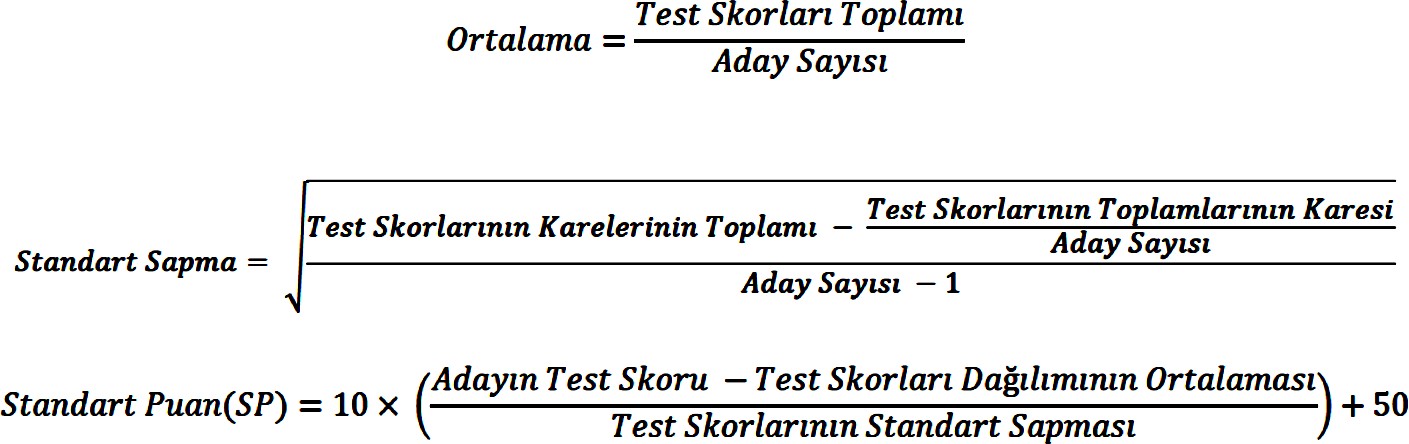 Bu durumda her adayın bir ÖYSP Standart Puanı (ÖYSP-SP) olacaktır. ÖYSP-SP dağılımının ortalaması 50, standart sapması 10’dur.YERLEŞTİRMEYE ESAS OLAN PUANLARMadde 19- Koordinasyon sınavı sonrası baraja giren adayların yerleştirme puanının hesaplanması aşağıdaki gibi yapılır:ÖYSP Standart Puanı (ÖYSP-SP): Adayın ÖYSP’ nın (Beceri koordinasyon parkurundan elde ettiği özel yetenek sınav puanı) standart puana çevrilmiş değeridir.Ortaöğretim Başarı Puanı (OBP): ÖSYM’den alınarak değerlendirmeye katılacaktır.2016-YGS puanı (YGS-P): YGS puanlarının en büyüğü ÖSYM’den alınarak değerlendirmeye katılacaktır.Yerleştirmeye esas olacak puan (Yerleştirme puanı=YP) aşağıdaki formül kullanılarak hesaplanacaktır.Aday aynı alandan geliyorsa veya Milli sporcu ise (Örneğin; Liselerin, öğretmen liselerinin spor alan, kol, bölümlerinden veya Spor Meslek Lisesinden mezun olmuşsa yada mezun olduğu alana bakılmaksızın herhangi bir spor dalında milli sporcu ise):YP=(1,17 x ÖYSP-SP ) + ( 0,11 x OBP ) +( 0,22 YGS-P) + (0,03 x OBP)Aday diğer alanlardan geliyorsa (Örneğin; Liselerin Sosyal Bilimler, Edebiyat, Fen, Fen Bilimleri alan, kol ve bölümünden mezun olmuşsa):YP=(1,17 x ÖYSP-SP) + (0,11 x OBP ) + ( 0,22 YGS-P )Hesaplamalar yapılırken; 2016-ÖSYS’de, YGS/LYS puanı veya özel yetenek sınavı sonucu ile örgün yükseköğretim programına yerleştirilmiş adayların ortaöğretim başarı puanları ile ilgili katsayıları yarıya düşürülecektir. Bu kural açık öğretimin kontenjan sınırlaması olan programları için de uygulanacaktır. Sınavsız geçiş ile meslek yüksekokulları veya açık öğretimin kontenjan sınırlaması olmayan programlarına 2016- ÖSYS’de yerleştirilen adaylara bu kural uygulanmayacaktır.Adaylar Yerleştirme Puanlarına (YP) göre en yüksek puandan başlamak üzere tercihlerine göre gruplandırılarak sıraya konacak ve kontenjan sayısı kadar aday sınavı kazanmış olacaktır.Milli Sporcular için ayrılmış olan kontenjanlara başvuruda bulunan adaylar içinde (a) ve (c) şıklarında açıklanan formüller kullanılacak en yüksek puandan başlamak üzere tercihlerine göre gruplandırılarak sıraya konacak ve kontenjan sayısı kadar aday sınavı kazanmış olacaktır.SPORCU ÖZGEÇMİŞİ İLE BAŞVURAN ADAYLARIN PUANININHESAPLANMASISporcu özgeçmişi ile sınava başvuran adayların Özel Yetenek Sınavı Puanı (ÖYSP); Sporcu Özgeçmiş Puanından oluşur.Sporcu Özgeçmiş Puanı adayların beyan ettikleri ve belgeledikleri deneyimlerine göre yüz üzerinden ekli Sporcu Özgeçmiş Puan tablosuna göre belirlenir.Sporcu Özgeçmiş puanı kendi içinde standart puana çevrilme formülü kullanılarak ÖSYP hesaplanır.Adaylar sınav kılavuzunda belirlenen ve ÖSYM tarafından yayınlanan yılı kılavuzunda yer alan formüle göre ÖYSP-SP hesaplanarak genel başarı durumu belirlenmek suretiyle Beden Eğitimi ve Spor Eğitimi Bölümüne girecek adayların puanları hesaplanmış olur.SINAV SONUÇLARININ DUYURULMASIMadde 20– ÖYS sonuçları Yüksekokul web sayfasında (http://besyo.nku.edu.tr) ve Tekirdağ Namık Kemal Üniversitesi, BESYO girişindeki panolarda duyurulur. Ayrıca posta ile adaylara duyuru yapılmayacaktır. Yedek listedeki adayların özellikle asılan yedek listelerini ve kontenjanın dolmaması halinde yapılacak olan ilanlarda durumlarını bizzat takip etmeleri kendi menfaatleri açısından son derece önemlidir.KESİN KAYIT İŞLEMLERİMadde 21 a) Kesin kayıt işlemleri, Yüksekokul Yönetim Kurulunun belirlediği tarihlerde ve Yüksekokul öğrenci işleri bürosunda yapılır.Sınavı kazanan asıl adaylar, listede ilan edilen kesin kayıt süresi içinde gerekli belgeleri eksiksiz olarak Yüksekokul Öğrenci İşleri Bürosuna teslim etmek suretiyle kayıtlarını yaptırır. Aksi halde, yerine sıradaki yedekler asıl kayıt için ilan edilir.Kesin kayıt yaptırmayan asil listedeki adaylardan boş kalan kontenjanlar ilan edilir ve yedek adayları başvuruları yönetim kurulunca belirlenen tarihte alınır başvuru yapan adaylar arasında en yüksek puandan en düşük puana doğru sıralama yapılır ve liste yüksekokul web sayfasından (http://besyo.nku.edu.tr) ilan edilir. Bu adaylar belirtilen sürede kesin kayıtlarını yaptırır.Kesin Kayıt İçin İstenen Belgeler2016-YGS sonuç belgesinin aslı,Adayın lise veya dengi okul diplomasının aslı ya da mezuniyet belgesi,T.C. Kimlik numaralı Nüfus Cüzdanının aslı, fotokopisi ve 2 adet onaylı suretiİkametgâh belgesi,Askerlik çağına gelmiş erkek öğrenciler için herhangi bir Yüksek Öğretim Kurumuna kayıt olmasında sakınca olmadığına dair Askerlik Şubesinden alınmış “Askerlik İlişiksiz Belgesi”,On altı (16) adet 4 x 6 ebadında vesikalık fotoğraf (son 6 ay içerisinde çekilmiş ve kılık kıyafet yönetmeliğine uygun),Sağlık Raporu (“TNKÜ Spor Bilimleri Fakültesi Bölümlerine Kayıt Yaptırmasında Sağlık Açısından Herhangi Bir Sakınca Bulunmamaktadır” ibaresi bulunan tam teşekküllü hastanelerden alınmış heyet raporu).***Kesin Kayıtlara Ait Önemli Not:Giriş şartlarını taşımadıkları halde yanlış bilgi vererek, asılsız belge veya belgeler ile kaydını yaptırmış olanların bu durumları, eğitim–öğretim süresi içerisinde ne zaman tespit edilirse edilsin, okul ile ilişikleri derhal kesilir ve haklarında kanuni işlem yapılır.Kesin kayıt işlemleri ŞAHSEN yapılacak ve eksik evrakla kayıt kabul edilmeyecektir.İtirazlarMadde 22- Yüksekokulumuzun sınavlarına yapılacak her türlü itirazlar adayın sınavının bitiminden itibaren 3 (üç) saat içinde, sınav sonuç listelerine yapılacak itirazlar ise listelerin ilan edilmesini takip eden iş günü mesai saati bitimine kadar TNKÜ Spor Bilimleri Fakültesi Müdürlüğüne bir dilekçe ile yapılacaktır. Bu süreler dışında yapılacak olan itirazlar dikkate alınmayacaktır. Bazı adayların yapmış oldukları itirazların sınav jürisini gereksiz yere meşgul etmesi nedeniyle adayların itiraz için Tekirdağ Namık Kemal Üniversitesi, Strateji Geliştirme Daire Başkanlığının Ziraat Bankası Tekirdağ Şubesi nezdindeki TR570001002708465855405302 numaralı hesabına 250,00.-TL (İkiyüz elli TL) yatırmaları ve alacakları banka dekontunu dilekçelerine eklemeleri gerekmektedir. Paranın hesaba yatırıldığına dair dekontu dilekçelerine eklemeyen adayların dilekçeleri işleme alınmaz. Yatırılan ücret hiçbir şekilde iade edilmez.BEŞİNCİ BÖLÜM DİĞER HÜKÜMLERHÜKÜM BULUNMAYAN HALLERMADDE 23- Bu Yönergede belirtilmeyen hususlarda ve ortaya çıkan ihtilaf durumlarında Sınav Üst Kurulu kararları uygulanır.YürürlükMadde 24- Bu Yönerge Senatosunun onay tarihinde yürürlüğe girer.YürütmeMadde 25- Bu Yönergeyi Rektörü yürütür.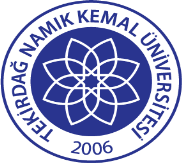 TNKÜ SPOR BİLİMLERİ FAKÜLTESİ ÖZEL YETENEK SINAVI YÖNERGESİDoküman No: EYS-YNG-009TNKÜ SPOR BİLİMLERİ FAKÜLTESİ ÖZEL YETENEK SINAVI YÖNERGESİHazırlama Tarihi: 01.11.2021TNKÜ SPOR BİLİMLERİ FAKÜLTESİ ÖZEL YETENEK SINAVI YÖNERGESİRevizyon Tarihi:17.04.2023TNKÜ SPOR BİLİMLERİ FAKÜLTESİ ÖZEL YETENEK SINAVI YÖNERGESİRevizyon No: 1TNKÜ SPOR BİLİMLERİ FAKÜLTESİ ÖZEL YETENEK SINAVI YÖNERGESİToplam SayfaSayısı 16Beden Eğitimi ve Spor ÖğretmenliğiProgramıErkek25Kadın11Toplam36Beden Eğitimi ve Spor Öğretmenliği ProgramıCimnastik1 Erkek + 1 KadınBasketbol3 Erkek + 2 KadınVoleybol2 Erkek + 2 KadınYüzme1 Erkek + 1 KadınToplam13 (7 Erkek + 6 Kadın)Beden Eğitimi ve Spor Öğretmenliği ProgramıErkek5Kadın3Toplam8Beden Eğitimi ve Spor ÖğretmenliğiProgramıErkek3Kadın2Toplam5Liselerin spor alan/kol bölümleri dışında kalan mezunları ve son sınıf öğrencileri200Spor özgeçmişi ile başvuracak olanlar200Olimpik branşlar ve alt dallarındaki A, B ve C kategorisi milli sporcular180Liselerin spor alan/kol bölümleri mezunları ve son sınıf öğrencileri ile olimpikbranşların dışında kalan milli adaylar180TarihAçıklamaYer01-29 Temmuz 2016İnternet üzerinden ön kayıthttp://besyo.nku.edu.tr18-29 Temmuz 2016Ön kayıt onay ve belgelerineksiksiz teslimiTekirdağ Namık Kemal Üniversitesi, Beden Eğitimive Spor Yüksekokulu idari binası18 Temmuz –31 Temmuz2016Sınav Parkuru Tanıtım KursuSpor Kompleksi1-6 Ağustos 2016Özel Yetenek SınavıTekirdağ Namık Kemal Üniversitesi, SporKompleksiCİMNASTİKCİMNASTİK100puanOlimpiyat, Dünya, Avrupa Şampiyonası veya Dünya kupasından birine katılmış olmak90 puanEn az 10 ülkenin katılımı ile organize edilmiş uluslararası bir turnuvaya katılarak bireysel veya takım yarışmalarında ilk 3 derecede yer almış olmak.80 puanBüyükler ve Gençler kategorisinde milli olmak, Büyükler ve Gençler Türkiye bireysel veya kulüplerarası şampiyonalarında bireysel/takım 1./2./3. derece almış olmak.70 puanYıldızlar kategorisinde Türkiye /Kulüplerarası ve Okullar arası şampiyonalarında 1./2./3. derece almış olmak veya Büyükler ve Gençler kategorisinde yarışmış olmak.30puanGençler	veya	büyükler	kategorilerinde	Türkiye/Kulüplerarası şampiyonalarında yarışmış olmak.YÜZMEYÜZME100 puanOlimpiyat	Oyunları,	Dünya	Şampiyonası,	Avrupa	Büyükler Şampiyonasına katılmış olmak.Açık yaş veya Büyükler Kategorisinde Türkiye rekoru kırmış olmak90 puan17-18, 15-16, 13-14 yaş gruplarında Türkiye rekoru kırmış olmak80 puan(+19), 17-18, 15-16, 13-14 yaş gruplarında Milli olmak60 puanTürkiye Şampiyonasında Açık yaş kategorisinde ilk 3’ e girmiş olmak40 puanTürkiye Şampiyonasında kendi yaş grubunda ilk 3’ e girmiş olmak20 puanTürkiye Şampiyonasında kendi yaş grubunda ilk 12’ ye girmiş olmakBASKETBOLBASKETBOL100puanA milli olmak (Erkekler-Kadınlar)Genç ve yıldız milli olmak (Erkekler: U18 –U16-U15, Kadınlar: U18- U17-U16)Erkeklerde ve kadınlarda 1.sıradaki ligde oynamış olmak90 puanErkeklerde ve kadınlarda 2.sıradaki ligde oynamış olmakLiselerarası Avrupa ve Dünya Şampiyonasına katılmış olmak80 puanErkeklerde ve kadınlarda 3.sıradaki ligde oynamış olmakGençler ve yıldızlar kategorilerinde erkekler ve kadınlarda Türkiye şampiyonalarında dereceye girmiş olmak (1./2./3. olmak)70 puanErkeklerde 4.sıradaki (Bölgesel) ligde oynamış olmak,Gençler ve yıldızlar kategorilerinde Türkiye şampiyonaları finallerinde oynamış olmak.50puanLise ve Dengi okul maçlarında Türkiye Dereceleri yapmış olmak (1.,2.,3.)20puanEn az 5 yıllık kulüp sporcusu lisansına sahip olmak ve her sene en az 6 müsabakaya katılmış olmakVOLEYBOLVOLEYBOL100 PuanBüyük, Genç veya Yıldız kategorilerinde Olimpiyat Oyunları, Dünya Şampiyonası, Dünya Kupası, Akdeniz Oyunları veya Avrupa Şampiyonasına katılmış olmakKulüpler Dünyaya Avrupa Şampiyonasında ilk 3 dereceye girmek. 3-Süper Lig Türkiye Şampiyonalarında ilk 3 dereceye girmek4-Büyük, Genç veya Yıldızlar kategorilerinde milli olmak80 PuanPlaj voleybolunda Büyük veya Gençler kategorilerinde milli olmakOkullar arası Dünya ve Avrupa Şampiyonalarında ilk 3 dereceye girmiş olmak1. Sıradaki liglerde en az 3 maça çıkmış olmak  4-    Büyük, Genç veya Yıldız kategorilerinde Balkan Şampiyonasına katılmış olmak60 Puan2. sıradaki liglerde en az 3 maça çıkmış olmak40 Puan3. Sıradaki liglerde en az 3 maça çıkmış olmak